ClassicChampionship Meet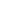 Saturday, July 20th, 2019Neuqua Valley High SchoolAfternoon Session Breckenridge, Cress Creek Commons, HuntingtonNaperville Tennis Club, Otters, River Run, Saybrook, South Pointe, Stillwater, Tall Grass & White EagleTable of ContentsSite Information – Neuqua Valley High School	3 General, Team and Spectator Area Rules	3-4Tentative Classic Meet Site Schedule	5-6Warm-up Rules	7Worker Sign-in Procedure	7Meet Seeding	7Lane Assignments	8Awards	8Concessions	8Job Oversight Responsibility	8Meet Rules	9-112019 Classic Championship Swim Meet Site InformationNeuqua Valley High School2360 95th Street, Naperville, IL 60564Aquatics Director: Chad Allen			General, Team and Spectator Area RulesImportant Note:  Due to a rule change in 2011, all swimmers competing in the 13-14 age group swim in the City Meet, even if they have not achieved a City Meet qualifying time. There are no 13-14 age group swimmers/events at the Classic Meet.General Rules:Only swimmers, meet officials, workers, and NSC-approved coaches are allowed on deck. No more than seven (7) coaches per team shall be allowed on the deck at any one time during the course of the meet. Coaches shall be NSC-certified, have a completed DCFS (18 and older) on file with NSC.No running or throwing of any objects is allowed in the school building.No entry into areas of the school that have not been designated as an area of operation for the meet.  (The following are considered designated areas of operation: the pool, spectator stands, locker rooms, fieldhouse (NOT WOODEN GYM), cafeteria, restrooms, and adjacent entryways to facilities).Follow all posted signage at the facility.Team Area Rules:There will be no food or beverages allowed in the fieldhouse/team area. This is at the request of the high school and will be strictly enforced. The cafeteria is conveniently located and all food/drink must be consumed there. Please make sure that your team parents are aware of this rule.Team areas will be designated by the Classic Committee. We ask that you not use tape or rope to mark individual team areas.  Please keep aisles and walkways clear of chairs and blankets (or we may ask you to move).Each team is required to provide supervision for their designated team area.Each team is expected to leave their team area clean following the meet (throwing away trash, wiping up any excessive wet spots, collecting all personal items). Your team’s awards will not be released until your team area is cleaned up.  Spectator Area Rules:There will be NO: saving of seats (MARSHALS will be strictly enforcing this rule) swimmers or swimming gear in the standsblankets or towels in the standsstrollers allowed in the standsfolding chairs allowed in the standsCameras and video recorders are permissible, but do not use them to save seats. Flash photography is strictly prohibited at the start of each race. Classic Meet Site Schedule*Note: If the need arises, the Meet Director may re-assign volunteers to a different job during the meet. Please be understanding and cooperative. Also, all Session A & Session B workers must sign-in and meet with their job coordinator at the location identified above at the time designated (Example: Session A & B timers must attend the timers’ meeting at 12:45 pm on the pool deck.Time			Activity									Place12:00 pm		Classic Job Coordinators check in with Meet Director.		Tables in entry12:15 pm		Swimmers arrive and set-up team area.				Fieldhouse12:25 pm		Session A & B T-shirt sellers check-in				Tables in hallway12:25 pm		Session A/B marshals check-in/meet with head marshal               Tables in hallway                                   for area assignment													                                                                                            12:30 pm		Check-in begins for all remaining workers for Session A & B 	Tables in hallway12:30 pm		T-shirt Sales begin							Tables in hallway12:30 pm		Bullpen/Clerk of Course meeting					Fieldhouse12:30 pm		Warm-ups begin (see warm-up schedule on page 6)		Pool12:40 pm		Scratch meeting							Commons1:10 pm		Officials’ meeting 							Pool Deck1:20 pm		Timers’ meeting 							Pool Deck1:25 pm		Clerk of Course starts lining up swimmers				Fieldhouse			*Swimmers will line up on pool deck for 1st two events1:30 pm		Warm-ups end – clear pool1:35 pm		National Anthem						1:40 pm		Classic Meet begins2:10 pm		Session A Awards workers report to work				CommonsEvent 22	Session B Officials, Marshals, Clerk of Course			Various and T-shirt sales workers report to work. There will be an overlap of Session A and B workers through Event 24.							(con’t. next page)Event 24 		Session B Timers, Scoring, and Hospitality		 		Pool DeckWorkers report to work. There will be overlap through Event 24.				4:15 pm		Session B Awards workers report to work.				Commons		6:00			Estimated finish time of meet.Warm-Up RulesThe first group of warm-ups begins at 12:30 PM. The second group of warm-ups starts at 1:05 PM.  The first 20 minutes is for general warm-ups. Enter feet first only. No diving from the edge of the pool or the blocks. Push off the wall beginning at the starting end of the pool.  Circle swimming only.  During the last 5 minutes, all lanes will be used for sprint lanes for racing starts from the blocks or for backstroke starts. All swimmers begin at the starting end of the pool.  Swim one length only. Exit pool after 25-yard sprint. One way swimming only.Warm-ups should be conducted according to the general procedures outlined in the Swim Conference Policies and Procedures Manual. Swimmers must exit the pool immediately when instructed to do so to allow the next group to start warm-ups or to start the meet.Session 1: 12:30 pm - 12:50 pm Naperville Tennis Club - Lane 1Breckenridge - Lanes 2, 3, and 4Otters - Lanes 5 and 6Cress Creek Commons - Lanes 7 and 8Session 2: 12:50 - 1:10 pm Saybrook - Lanes 1, 2, 3 and 4South Pointe - Lanes 5 and 6Stillwater - Lanes 7 and 8Session 3: 1:10 - 1:30 pm Huntington - Lanes 1, and 2River Run - Lane 3Tall Grass - Lanes 4, 5, and 6White Eagle - Lanes 7 and 8Worker Sign-In ProceduresSign-In Procedures:Classic Meet Worker Coordinator will sit at the sign-in table.  There will be a section at the sign-in tables reserved for each team.Worker badges will be provided by the Naperville Swim ConferenceThe Classic Meet Worker Coordinator will distribute badges for their team and take attendance.If there is a no-show, the announcer will make an announcement prior to the beginning of the meet.  If the job is not filled quickly, the Swim Conference Representative and Classic Worker Coordinator for the team with the missing worker is responsible for finding a replacement.NOTE: that team area parent supervisors are additional jobs that must be staffed by each team.  These are not part of the jobs assigned by the NSC City Committee.Meet SeedingEach Classic Meet heat will be timed finals. Entries will be seeded in slowest to fastest heats. All 6 and under girls and boys will be seeded slowest to fastest. The 6 and under free relays will be swum at the beginning of the meet before the medley relays. Lane AssignmentsLanes will be assigned in the following order from fastest swimmers to the slowest in each heat:  4-5-3-6-2-7-1-8.AwardsFor individual events, medals will be awarded for first through eighth place and ribbons for ninth through sixteenth place  For relay events, medals will be awarded for first place, and ribbons will be awarded for second through eighth place.	Awards will be given to swimmers in the actual order of legal finish.  There is no limit as to how many awards may be given to swimmers from a single Member team in any one individual event.Awards will only be distributed at the end of the Classic Meet when each team’s area has been adequately cleaned up and is approved by the meet director or assistant meet director.ConcessionsAll food and drink must be consumed in the Commons. Drinks may be consumed in the spectator area.  Swimmers and their families may bring food and beverages, but they must be consumed in the Commons as well. Food and drink are prohibited in the gym / team area.Concessions will be provided by NCHS SpiritsJob Oversight Responsibility Each team’s Swim Conference Representative is responsible for a Job Oversight aspect of the Championship Meet. It is their responsibility to oversee this assigned area and ensure that all aspects run smoothly. Workers will be distributed proportionally based on the number of swimmers participating in the Classic Meet from each team. If your area of responsibility requires supplies, it is your responsibility to purchase them. All Job Descriptions can be found on the Naperville swim conference website under the Documents Tab (Look for Job Descriptions).*Classic Meet Committee will post the heat sheets under the Classic PM event tab on the Naperville Swim Conference websiteMeet RulesTaken from:  Rules, Policies and Procedures of the Naperville Swim ConferenceLast Revised May, 2015B.	Classic Meet Rules1.	Order of Events The order of events shall be the order of events set forth in Classic event set up file 2013, under the Documents tab on the website.  2. 	Participation A swimmer may compete in a maximum of four events at the Classic Meet, no more than three of which may be individual events. To be eligible for the Classic Meet:a. 	A swimmer must participate in at least three (3) officially approved conference meets during the season and that swimmer's name must appear on the meet entry and results for that meet.b. 	A swimmer must be on the official July 1 roster or approved at the July Board of Directors meeting.c. 	All swimmers competing in the 13-14 and 15-18 age group will swim in the City Meet even if they have not achieved a City Meet qualifying time.d. 	A swimmer may not swim an individual event or that leg of any relay at the Classic Meet if that swimmer has met the City Meet qualifying time standard for that event. Six and unders are exempt from this rule.e. 	A swimmer who swims in the Classic Meet can be entered in the City Meet only as a relay swimmer. A swimmer may compete in the same relay at both the Classic Meet and the City Meet. In addition to swimming in 4 total events in the Classic Meet, a swimmer may compete in 2 additional relay events at the City Meet.f. 	Individual Events. A swimmer may swim up as high as two older age groups for any individual events; however, once a swimmer swims an individual event in a higher age group, the swimmer must swim all remaining individual events in that same higher age group for the rest of that meet.g. 	Relay events. A swimmer may swim up as high as two older age groups for one or both relay events, as long as the swimmer is in compliance with the Maximum Dual Meet Participation Rule. The participation of a swimmer in a higher age group in one or both relay events will not prevent that swimmer from swimming with the swimmer’s own age group for the individual events swum at the same meet.3.	Meet Entriesa.	Each Member shall submit its meet entry by email to the person and in the manner set forth in the Due Date document. The meet entry shall be submitted by Noon on the Sunday preceding the Classic Meet. *If you have a make-up meet on Tuesday prior to Classic, please see further instructions on the Due Date document.b.	Meet entry changes from dual meet rain dates held after Classic Meet entries are submitted shall be due by Noon on the Wednesday preceding the Classic Meet; however, if any swimmer achieves the City Meet qualifying time standard for an event that he or she is originally scheduled to swim at the Classic Meet, then that swimmer must be scratched from that event in the Classic Meet.c.	There is no limit to the number of swimmers each Member may enter in each individual event.d.	Each Member may enter one relay team in each relay event.  In each relay event, a Member may enter four swimmers and a maximum of four alternate swimmers. e.	A swimmer may be entered in three individual events and two relay events at the time of meet entry, as long as such swimmer actually competes in only four events.f.	All swimmers must be entered with an official time for each individual event entered.  No swimmer may be entered with “no-time” listed as their seed time.g.	The intent of the NSC is to err on the side of the swimmer so that each swimmer has an opportunity to compete in the Classic Meet.  As such, meet officials shall not bar a swimmer from swimming an event for the sole reason that such swimmer has missed any of his or her preceding events.4.	Exhibition Heats and Swims  There will be no exhibition heats or swimmers in the Classic Meet with the exception of 6 and under events.5.	Lanes   Lanes will be assigned to each swimmer in each event based on seed times.  Within each event, heats will be run slowest to fastest.  Within each heat, swimmers will be seeded fastest to slowest in the following order:  Lane 4, Lane 5, Lane 3, Lane 6, Lane 2, Lane 7, Lane 1 and Lane 8.6.	Scoring   For purposes of scoring the Classic Meet, points will be awarded for first through eighth place in each event as follows:a.	Relay events - 18, 14, 12, 10, 8, 6, 4, 2.b.	Individual events shall be scored - 9, 7, 6, 5, 4, 3, 2, 1.c.	Only two swimmers from a Member's team will be eligible to receive points in each individual eventd.	Points are awarded on a move-up basis, if one team takes more than two of the first eight places in an individual event.e.	No points will be awarded for 6 and under events.7.	Awards   Classic Meet awards will be given as follows:  a.	For individual events, medals will be awarded for first through eighth place and ribbons for ninth through sixteenth place. For relay events, medals will be awarded for first place, and ribbons will be awarded for second through eighth place.b.	Awards will be given to swimmers in the actual order of legal finish. There is no limit as to how many awards may be given to swimmers from a single Member team in any one individual event.8.	Results  Following the conclusion of the Classic Meet, results shall be posted on the website for the Conference.  Final Classic Meet results shall also include notice of the team’s swimmer disqualifications and the reason for each such swimmer’s disqualification.  9.	Officials  When available, a registered USA referee and starter will be utilized for the Classic Meet.  Otherwise, a qualified parent volunteer official will be utilized.   Stroke judges and turn judges will be filled by parent volunteers chosen by the Classic Meet Committee or the Member team assigned with responsibility for officials. Unless the cost is prohibitive, an automatic or semi-automatic timing system will be used. Relay false starts will be judged by the USA Swimming officials.Classic Meet Co-Chairs:Kellie  SpreitzerStacie Villazon(630) 862 - 8245 - Kellie(630) 863 - 8828 - Staciekspreitzer@gmail.comgregors7@yahoo.comMeet Director:Jerry Schuh(630) 712 - 3126jerryschuh@sbcglobal.netAssistant MD:Lea Fortkamp (312) 505 - 3677lea.fortkamp@gmail.comMeet Entries:	Jenn Schmauderer computers@southpointeswimteam.com